Sutton on Sea Vintage FestivalClassic Car Entry Form
The Classic Car Display will be on the High Street and as a result the High Street is closed to none display vehicles from 9am.  As a result, please arrive between 9am and 10am to display your vehicle. Entries are limited and will be accepted on a first come first served basis, we reserve the right to close entry before the entry deadline.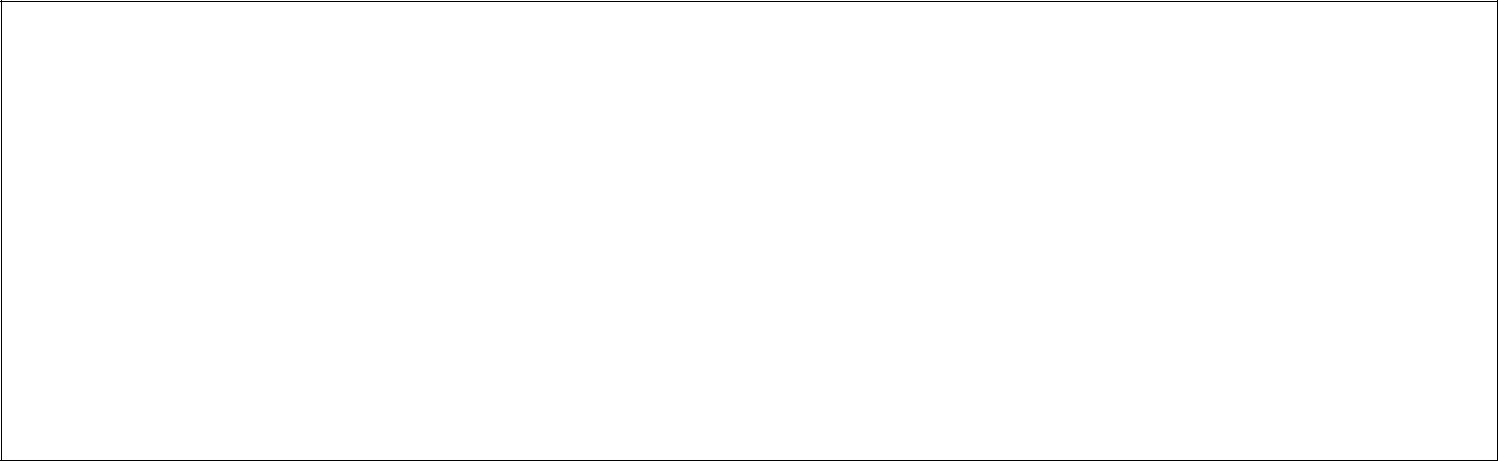 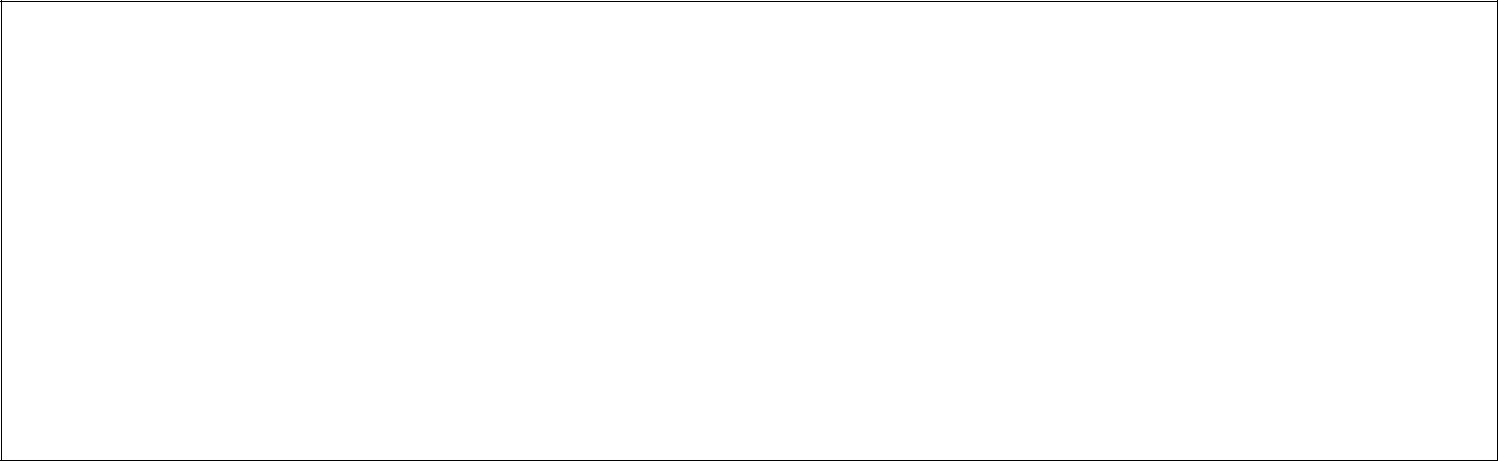 Please return to:  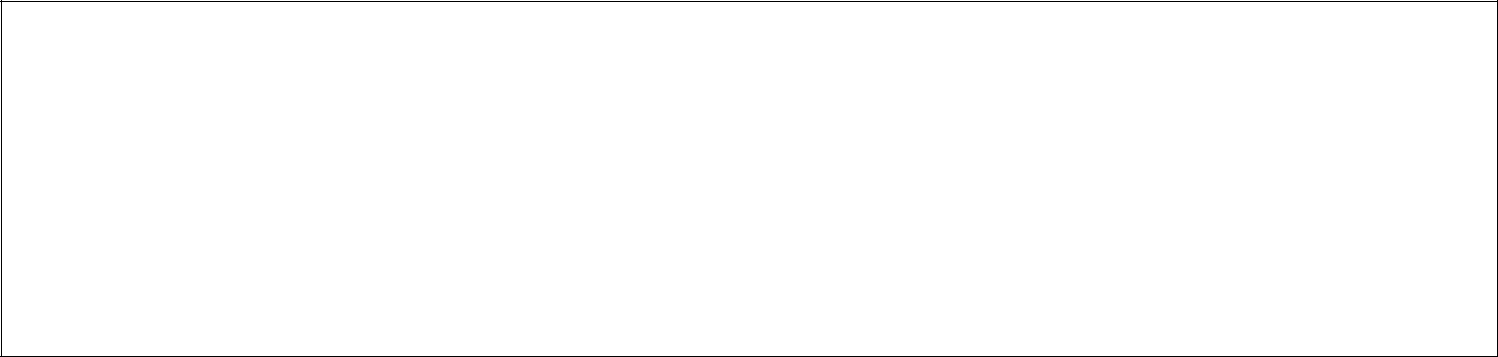 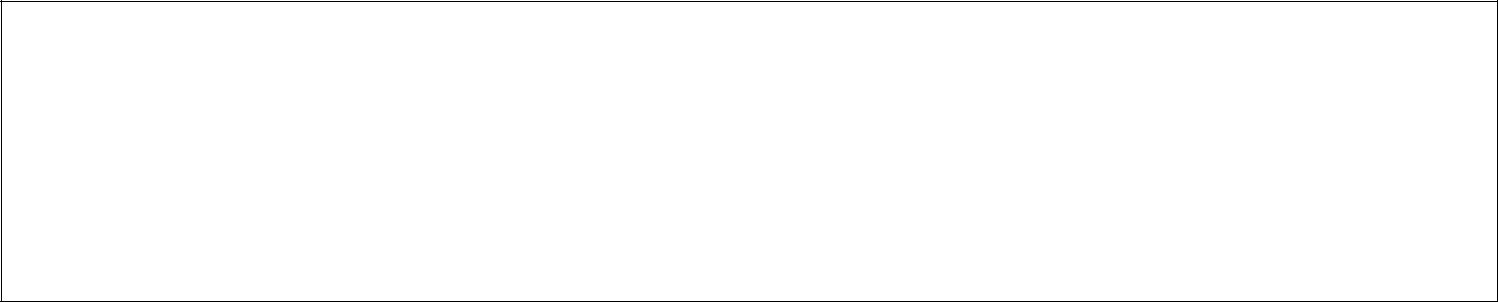 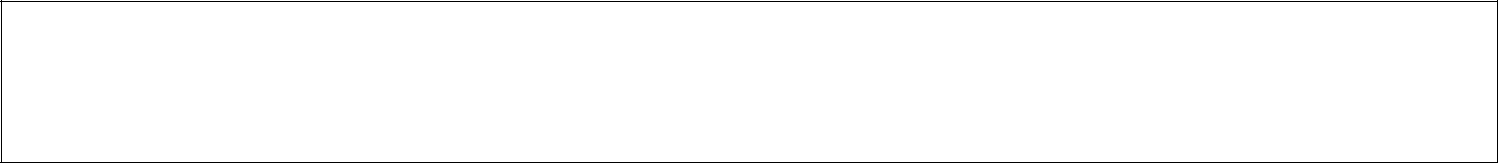 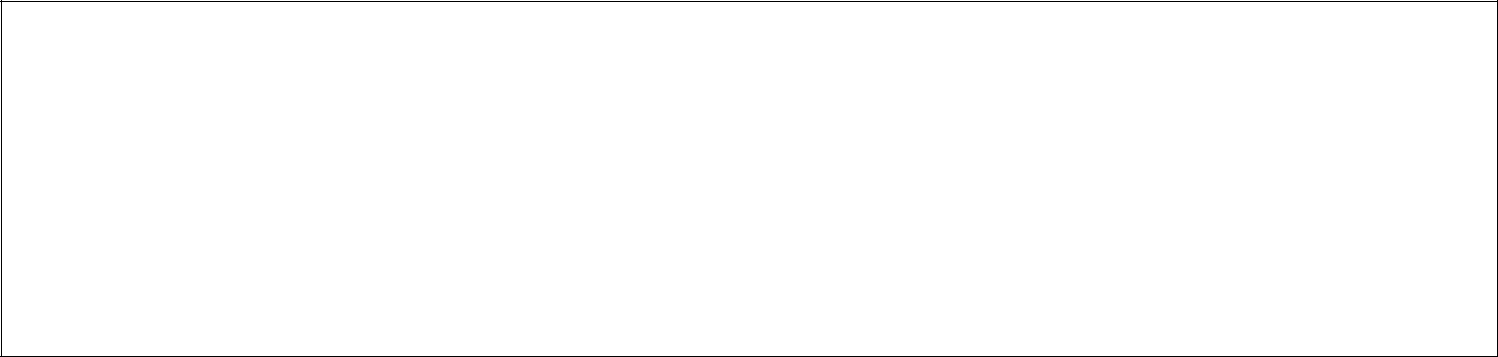 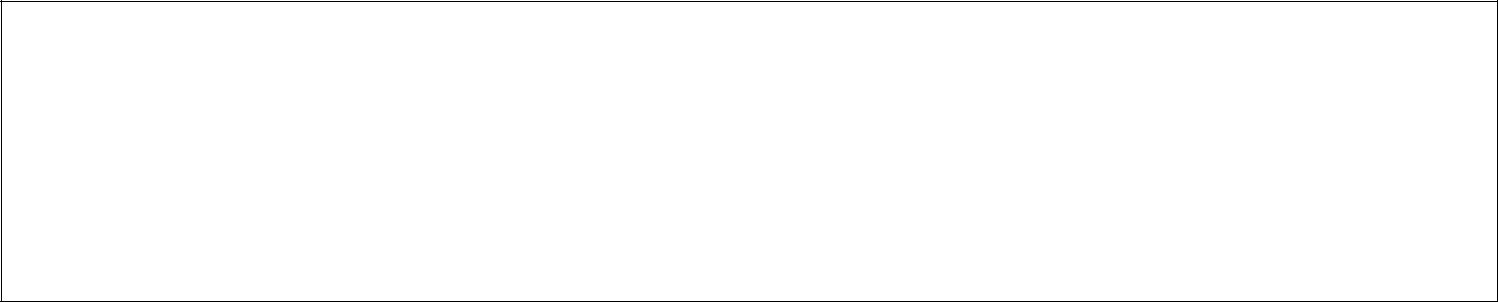 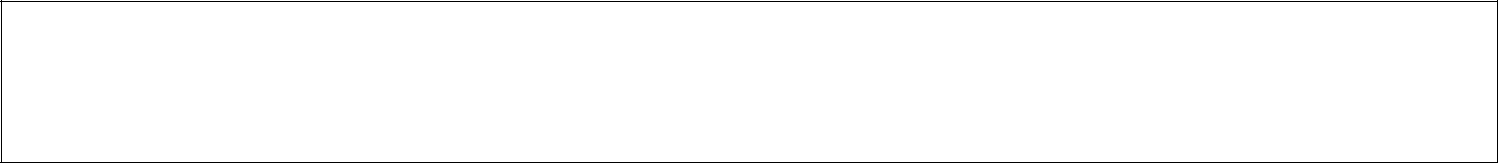 Email Address: - Gareth.Laking@visitlincscoast.co.uk Post to: Lincolnshire Coastal Destination BID, Aura Business Centre, Heath Road, Skegness PE25 3SJ	Closing date for entries is Friday 27th May 2022The event organisers and site owners cannot be held responsible for any loss or damage to vehicles or property nor are they responsible for the safe keeping of goods or damage to property whilst on site.  A strict site speed limit of 5mph is in place.The Event Organisers have £10 million Event Public Liability Insurance 